DeudorMediante la firma de este formulario de Orden de Domiciliación, usted autoriza al emisor o acreedor identificado en el mismo  a enviar órdenes a su entidad financiera para adeudar en su cuenta y a su entidad financiera para adeudar los importes correspondientes en su cuenta de acuerdo con las órdenes del acreedor indicado.Si usted es una Empresa o Autónomo, usted no tiene derecho a  que su entidad le reembolse una vez que se haya adeudado su cuenta, pero tiene derecho a solicitar a  su entidad financiera que no adeude su cuenta hasta la fecha de vencimiento para el cobro del adeudo.Si usted es un Particular, como parte de sus derechos, tiene derecho a ser reembolsado por su entidad financiera de acuerdo con los términos y condiciones del contrato suscrito con su entidad financiera. Dicho reembolso deberá reclamarse en un plazo de 8 semanas a partir de la fecha de en qué se realizó el adeudo en su cuenta.  (Los campos marcados con * son obligatorios)Por favor, devolver este original firmado al acreedor, guarde una copia y haga llegar otra a su entidad financiera, donde domicilia y autoriza los pagos.Nota: En su entidad financiera puede obtener información adicional sobre sus derechos relativos a este mandatoEmisor o Acreedor:TU TRASTERO TU OTRO ESPACIO, S.L.Identificador de Emisor: ES23111B60899390Emisor o Acreedor:TU TRASTERO TU OTRO ESPACIO, S.L.Identificador de Emisor: ES23111B60899390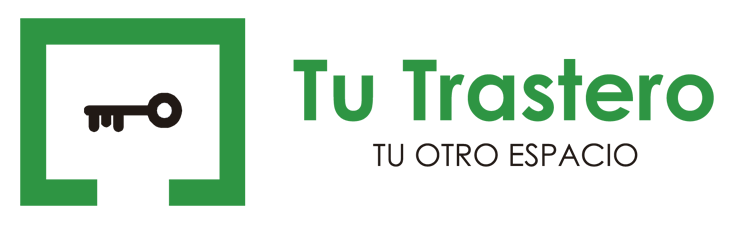 Dirección Emisor (Nombre de la calle y número): Calle Reyes Católicos, 12 – AlcobendasDirección Emisor (Nombre de la calle y número): Calle Reyes Católicos, 12 – AlcobendasDirección Emisor (Nombre de la calle y número): Calle Reyes Católicos, 12 – AlcobendasCódigo Postal: 28108Localidad: Alcobendas, MadridPaís: EspañaPaís: EspañaReferencia única de mandato:              Referencia única de mandato:              Referencia única de mandato:              Nombre del deudor (Persona/Empresa):Nombre del deudor (Persona/Empresa):Dirección (Nombre de la calle y número):Dirección (Nombre de la calle y número):Código Postal: Localidad:País:Número de cuenta adeudo IBAN:BIC entidad deudora:Tipo de pago:                               Recurrente                ÚnicoTipo de pago:                               Recurrente                ÚnicoFecha:Lugar de Firma:Fecha:Lugar de Firma:Firma(s):NIF /Nombre:                                                                                  NIF/Nombre:Firma(s):NIF /Nombre:                                                                                  NIF/Nombre:Observaciones:Contrato Nº:Módulo Nº:Importe Mes Total Hasta:Observaciones:Contrato Nº:Módulo Nº:Importe Mes Total Hasta: